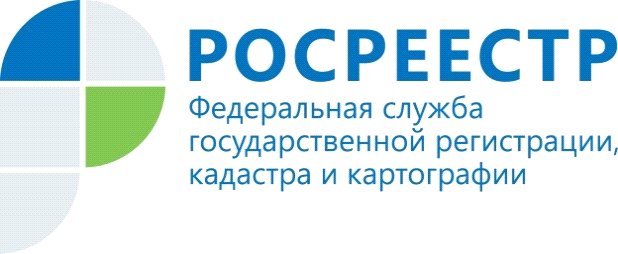 Сроки регистрации исчисляются в рабочих дняхПри осуществлении кадастрового учета объекта недвижимости или регистрации прав на него всегда возникает вопрос о том, сколько времени займут эти процедуры. Названные сроки определены статьей 16 Федерального закона от 13.07.2015                     № 218-ФЗ «О государственной регистрации недвижимости» (далее – Закон о регистрации). Они установлены независимо от формы представления документов, значение имеет место приема документов  и учетно-регистрационная процедура. О сроках государственного кадастрового учета и государственной регистрации нужно знать следующее:государственная регистрация права – 7 рабочих дней при приеме документов филиалом ФГБУ «Федеральная кадастровая палата Федеральной службы государственной регистрации, кадастра и картографии» (далее - Кадастровая палата) (9 рабочих дней –  при приеме документов в многофункциональном центре (далее - МФЦ);государственный кадастровый учет – 5 рабочих дней при  приеме документов Кадастровой палатой (7 рабочих дней – при приеме документов в МФЦ);государственный кадастровый учет и (одновременно с ним) государственная регистрация прав – 10 рабочих дней при приеме документов Кадастровой палатой (12 рабочих дней – при приеме документов в МФЦ);государственный кадастровый учет и (или) государственная регистрация прав в соответствии с судебным актом, вступившим в законную силу, – 5 рабочих дней с даты поступления судебного акта в Кадастровую палату;государственная регистрация ипотеки жилых помещений – 5 рабочих дней при приеме документов Кадастровой палатой (7 рабочих дней – при приеме документов в МФЦ);государственная регистрация прав на основании нотариально удостоверенных сделок, свидетельств о праве на наследство, свидетельств о праве собственности на долю в общем имуществе супругов – 3 рабочих дня при приеме документов Кадастровой палатой (5 рабочих дней – при приеме документов в МФЦ). В случае поступления заявления и документов в электронной форме регистрация по нотариальным документам будет осуществлена в течение одного рабочего дня, следующего за днем поступления документов.Уточняем, что все сроки исчисляются в рабочих, а не календарных днях.Течение срока, определенного периодом времени, начинается на следующий день после календарной даты или наступления события, которыми определено его начало (ст.191 Гражданского кодекса РФ). Если последний день срока приходится на нерабочий день, днем окончания срока считается ближайший следующий за ним рабочий день (ст. 193 ГК РФ).Положениями Закона о регистрации определен период времени для проведения кадастрового учета и (или) регистрации, а также момент начала исчисления срока (с даты приема органом регистрации прав или МФЦ заявления и прилагаемых к нему документов), течение которого, как предусмотрено ГК РФ, начинается на следующий день после этой даты. При этом в случае, если прием документов осуществлен в субботу, срок, исчисляемый для осуществления кадастрового учета и (или) регистрации, начинает течь с понедельника.Управление Федеральной службы   государственной регистрации, кадастра и картографии  по Республике Алтай